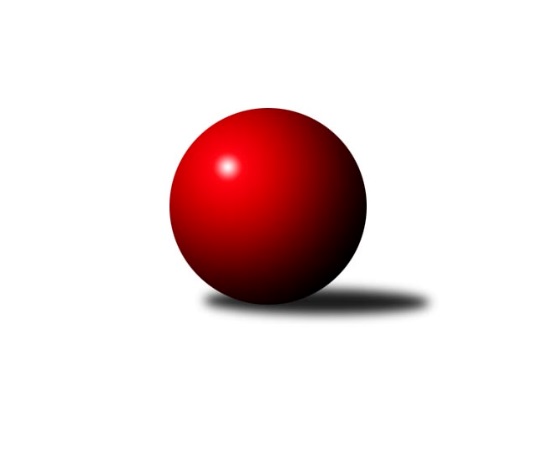 Č.3Ročník 2017/2018	28.4.2024 1. KLZ 2017/2018Statistika 3. kolaTabulka družstev:		družstvo	záp	výh	rem	proh	skore	sety	průměr	body	plné	dorážka	chyby	1.	KK Slovan Rosice	3	3	0	0	18.0 : 6.0 	(45.5 : 26.5)	3457	6	2232	1225	12.7	2.	KK Slavia Praha	3	2	1	0	17.0 : 7.0 	(34.0 : 38.0)	3281	5	2178	1104	22.3	3.	KC Zlín	3	2	0	1	14.0 : 10.0 	(40.0 : 32.0)	3246	4	2179	1067	32	4.	TJ Sokol Duchcov	3	2	0	1	14.0 : 10.0 	(37.0 : 35.0)	3221	4	2162	1059	26.3	5.	SKK Jičín	3	2	0	1	14.0 : 10.0 	(36.5 : 35.5)	3306	4	2201	1105	31	6.	TJ Spartak Přerov	3	1	1	1	13.0 : 11.0 	(38.5 : 33.5)	3310	3	2200	1109	23.7	7.	SKK Rokycany	2	1	0	1	8.0 : 8.0 	(22.0 : 26.0)	3189	2	2167	1023	38	8.	KK Blansko	3	1	0	2	13.0 : 11.0 	(44.5 : 27.5)	3233	2	2167	1066	25	9.	KK Konstruktiva Praha	3	1	0	2	9.0 : 15.0 	(33.5 : 38.5)	3222	2	2169	1053	37	10.	SKK  Náchod	3	0	1	2	9.0 : 15.0 	(38.0 : 34.0)	3202	1	2152	1050	30.3	11.	SK Žižkov Praha	3	0	1	2	5.0 : 19.0 	(19.5 : 52.5)	3107	1	2136	971	45.7	12.	TJ Valašské Meziříčí	2	0	0	2	2.0 : 14.0 	(19.0 : 29.0)	3146	0	2174	972	29Tabulka doma:		družstvo	záp	výh	rem	proh	skore	sety	průměr	body	maximum	minimum	1.	TJ Sokol Duchcov	2	2	0	0	12.0 : 4.0 	(27.0 : 21.0)	3163	4	3195	3130	2.	SKK Jičín	2	2	0	0	12.0 : 4.0 	(26.0 : 22.0)	3342	4	3368	3316	3.	KK Slovan Rosice	2	2	0	0	11.0 : 5.0 	(26.5 : 21.5)	3452	4	3491	3412	4.	KK Blansko	1	1	0	0	8.0 : 0.0 	(21.0 : 3.0)	3292	2	3292	3292	5.	KC Zlín	1	1	0	0	7.0 : 1.0 	(16.0 : 8.0)	3144	2	3144	3144	6.	TJ Spartak Přerov	1	1	0	0	6.0 : 2.0 	(14.0 : 10.0)	3353	2	3353	3353	7.	SKK Rokycany	1	1	0	0	6.0 : 2.0 	(13.5 : 10.5)	3337	2	3337	3337	8.	KK Konstruktiva Praha	2	1	0	1	7.0 : 9.0 	(23.0 : 25.0)	3146	2	3167	3124	9.	KK Slavia Praha	1	0	1	0	4.0 : 4.0 	(7.0 : 17.0)	3304	1	3304	3304	10.	SK Žižkov Praha	2	0	1	1	5.0 : 11.0 	(16.5 : 31.5)	3165	1	3196	3133	11.	SKK  Náchod	1	0	0	1	2.0 : 6.0 	(10.0 : 14.0)	3196	0	3196	3196	12.	TJ Valašské Meziříčí	1	0	0	1	1.0 : 7.0 	(11.0 : 13.0)	3249	0	3249	3249Tabulka venku:		družstvo	záp	výh	rem	proh	skore	sety	průměr	body	maximum	minimum	1.	KK Slavia Praha	2	2	0	0	13.0 : 3.0 	(27.0 : 21.0)	3270	4	3331	3209	2.	KK Slovan Rosice	1	1	0	0	7.0 : 1.0 	(19.0 : 5.0)	3462	2	3462	3462	3.	KC Zlín	2	1	0	1	7.0 : 9.0 	(24.0 : 24.0)	3297	2	3333	3261	4.	SKK  Náchod	2	0	1	1	7.0 : 9.0 	(28.0 : 20.0)	3205	1	3265	3144	5.	TJ Spartak Přerov	2	0	1	1	7.0 : 9.0 	(24.5 : 23.5)	3288	1	3315	3261	6.	KK Konstruktiva Praha	1	0	0	1	2.0 : 6.0 	(10.5 : 13.5)	3298	0	3298	3298	7.	SKK Jičín	1	0	0	1	2.0 : 6.0 	(10.5 : 13.5)	3270	0	3270	3270	8.	TJ Sokol Duchcov	1	0	0	1	2.0 : 6.0 	(10.0 : 14.0)	3279	0	3279	3279	9.	SKK Rokycany	1	0	0	1	2.0 : 6.0 	(8.5 : 15.5)	3041	0	3041	3041	10.	TJ Valašské Meziříčí	1	0	0	1	1.0 : 7.0 	(8.0 : 16.0)	3043	0	3043	3043	11.	SK Žižkov Praha	1	0	0	1	0.0 : 8.0 	(3.0 : 21.0)	3049	0	3049	3049	12.	KK Blansko	2	0	0	2	5.0 : 11.0 	(23.5 : 24.5)	3203	0	3320	3086Tabulka podzimní části:		družstvo	záp	výh	rem	proh	skore	sety	průměr	body	doma	venku	1.	KK Slovan Rosice	3	3	0	0	18.0 : 6.0 	(45.5 : 26.5)	3457	6 	2 	0 	0 	1 	0 	0	2.	KK Slavia Praha	3	2	1	0	17.0 : 7.0 	(34.0 : 38.0)	3281	5 	0 	1 	0 	2 	0 	0	3.	KC Zlín	3	2	0	1	14.0 : 10.0 	(40.0 : 32.0)	3246	4 	1 	0 	0 	1 	0 	1	4.	TJ Sokol Duchcov	3	2	0	1	14.0 : 10.0 	(37.0 : 35.0)	3221	4 	2 	0 	0 	0 	0 	1	5.	SKK Jičín	3	2	0	1	14.0 : 10.0 	(36.5 : 35.5)	3306	4 	2 	0 	0 	0 	0 	1	6.	TJ Spartak Přerov	3	1	1	1	13.0 : 11.0 	(38.5 : 33.5)	3310	3 	1 	0 	0 	0 	1 	1	7.	SKK Rokycany	2	1	0	1	8.0 : 8.0 	(22.0 : 26.0)	3189	2 	1 	0 	0 	0 	0 	1	8.	KK Blansko	3	1	0	2	13.0 : 11.0 	(44.5 : 27.5)	3233	2 	1 	0 	0 	0 	0 	2	9.	KK Konstruktiva Praha	3	1	0	2	9.0 : 15.0 	(33.5 : 38.5)	3222	2 	1 	0 	1 	0 	0 	1	10.	SKK  Náchod	3	0	1	2	9.0 : 15.0 	(38.0 : 34.0)	3202	1 	0 	0 	1 	0 	1 	1	11.	SK Žižkov Praha	3	0	1	2	5.0 : 19.0 	(19.5 : 52.5)	3107	1 	0 	1 	1 	0 	0 	1	12.	TJ Valašské Meziříčí	2	0	0	2	2.0 : 14.0 	(19.0 : 29.0)	3146	0 	0 	0 	1 	0 	0 	1Tabulka jarní části:		družstvo	záp	výh	rem	proh	skore	sety	průměr	body	doma	venku	1.	TJ Sokol Duchcov	0	0	0	0	0.0 : 0.0 	(0.0 : 0.0)	0	0 	0 	0 	0 	0 	0 	0 	2.	SKK Jičín	0	0	0	0	0.0 : 0.0 	(0.0 : 0.0)	0	0 	0 	0 	0 	0 	0 	0 	3.	TJ Spartak Přerov	0	0	0	0	0.0 : 0.0 	(0.0 : 0.0)	0	0 	0 	0 	0 	0 	0 	0 	4.	SKK Rokycany	0	0	0	0	0.0 : 0.0 	(0.0 : 0.0)	0	0 	0 	0 	0 	0 	0 	0 	5.	SK Žižkov Praha	0	0	0	0	0.0 : 0.0 	(0.0 : 0.0)	0	0 	0 	0 	0 	0 	0 	0 	6.	KK Slavia Praha	0	0	0	0	0.0 : 0.0 	(0.0 : 0.0)	0	0 	0 	0 	0 	0 	0 	0 	7.	KC Zlín	0	0	0	0	0.0 : 0.0 	(0.0 : 0.0)	0	0 	0 	0 	0 	0 	0 	0 	8.	TJ Valašské Meziříčí	0	0	0	0	0.0 : 0.0 	(0.0 : 0.0)	0	0 	0 	0 	0 	0 	0 	0 	9.	SKK  Náchod	0	0	0	0	0.0 : 0.0 	(0.0 : 0.0)	0	0 	0 	0 	0 	0 	0 	0 	10.	KK Konstruktiva Praha	0	0	0	0	0.0 : 0.0 	(0.0 : 0.0)	0	0 	0 	0 	0 	0 	0 	0 	11.	KK Slovan Rosice	0	0	0	0	0.0 : 0.0 	(0.0 : 0.0)	0	0 	0 	0 	0 	0 	0 	0 	12.	KK Blansko	0	0	0	0	0.0 : 0.0 	(0.0 : 0.0)	0	0 	0 	0 	0 	0 	0 	0 Zisk bodů pro družstvo:		jméno hráče	družstvo	body	zápasy	v %	dílčí body	sety	v %	1.	Lucie Vaverková 	KK Slovan Rosice 	3	/	3	(100%)	12	/	12	(100%)	2.	Martina Hrdinová 	SKK  Náchod 	3	/	3	(100%)	11	/	12	(92%)	3.	Natálie Topičová 	KK Slovan Rosice 	3	/	3	(100%)	10	/	12	(83%)	4.	Naděžda Dobešová 	KK Slovan Rosice 	3	/	3	(100%)	9.5	/	12	(79%)	5.	Adéla Kolaříková 	TJ Sokol Duchcov 	3	/	3	(100%)	9.5	/	12	(79%)	6.	Martina Zimáková 	KC Zlín 	3	/	3	(100%)	9.5	/	12	(79%)	7.	Olga Hejhalová 	KK Slavia Praha 	3	/	3	(100%)	8	/	12	(67%)	8.	Renáta Šimůnková 	SKK  Náchod 	3	/	3	(100%)	7	/	12	(58%)	9.	Marie Říhová 	SKK Jičín 	3	/	3	(100%)	7	/	12	(58%)	10.	Petra Najmanová 	KK Konstruktiva Praha  	2	/	2	(100%)	7	/	8	(88%)	11.	Lenka Nová 	KK Konstruktiva Praha  	2	/	2	(100%)	7	/	8	(88%)	12.	Lenka Chalupová 	TJ Sokol Duchcov 	2	/	2	(100%)	6.5	/	8	(81%)	13.	Kamila Katzerová 	TJ Spartak Přerov 	2	/	2	(100%)	6	/	8	(75%)	14.	Petra Abelová 	SKK Jičín 	2	/	2	(100%)	5	/	8	(63%)	15.	Terezie Krákorová 	SKK Rokycany 	2	/	2	(100%)	4	/	8	(50%)	16.	Šárka Majerová 	SKK  Náchod 	2	/	3	(67%)	8	/	12	(67%)	17.	Michaela Zajacová 	KK Blansko  	2	/	3	(67%)	8	/	12	(67%)	18.	Lucie Nevřivová 	KK Blansko  	2	/	3	(67%)	8	/	12	(67%)	19.	Zdeňka Ševčíková 	KK Blansko  	2	/	3	(67%)	7.5	/	12	(63%)	20.	Kateřina Fajdeková 	TJ Spartak Přerov 	2	/	3	(67%)	7.5	/	12	(63%)	21.	Monika Hercíková 	SKK Jičín 	2	/	3	(67%)	7	/	12	(58%)	22.	Helena Gruszková 	KK Slavia Praha 	2	/	3	(67%)	7	/	12	(58%)	23.	Hana Stehlíková 	KC Zlín 	2	/	3	(67%)	7	/	12	(58%)	24.	Kateřina Ambrová 	TJ Sokol Duchcov 	2	/	3	(67%)	7	/	12	(58%)	25.	Vlasta Kohoutová 	KK Slavia Praha 	2	/	3	(67%)	6.5	/	12	(54%)	26.	Martina Ančincová 	KC Zlín 	2	/	3	(67%)	6	/	12	(50%)	27.	Nikol Plačková 	TJ Sokol Duchcov 	2	/	3	(67%)	5.5	/	12	(46%)	28.	Tereza Buďová 	KK Blansko  	1	/	1	(100%)	4	/	4	(100%)	29.	Daniela Pochylová 	SKK Rokycany 	1	/	1	(100%)	3	/	4	(75%)	30.	Denisa Pytlíková 	SKK Rokycany 	1	/	1	(100%)	3	/	4	(75%)	31.	Lenka Kalová st.	KK Blansko  	1	/	1	(100%)	3	/	4	(75%)	32.	Zuzana Machalová 	TJ Spartak Přerov 	1	/	2	(50%)	6	/	8	(75%)	33.	Barbora Janyšková 	TJ Spartak Přerov 	1	/	2	(50%)	6	/	8	(75%)	34.	Dana Viková 	SKK Jičín 	1	/	2	(50%)	5	/	8	(63%)	35.	Zuzana Petříčková 	KC Zlín 	1	/	2	(50%)	5	/	8	(63%)	36.	Pavla Čípová 	TJ Valašské Meziříčí 	1	/	2	(50%)	5	/	8	(63%)	37.	Tereza Chlumská 	KK Konstruktiva Praha  	1	/	2	(50%)	5	/	8	(63%)	38.	Veronika Horková 	SKK Rokycany 	1	/	2	(50%)	4.5	/	8	(56%)	39.	Lenka Vávrová 	SKK Jičín 	1	/	2	(50%)	4.5	/	8	(56%)	40.	Dana Uhříková 	TJ Valašské Meziříčí 	1	/	2	(50%)	4.5	/	8	(56%)	41.	Magda Winterová 	KK Slovan Rosice 	1	/	2	(50%)	4	/	8	(50%)	42.	Zuzana Musilová 	KK Blansko  	1	/	2	(50%)	4	/	8	(50%)	43.	Jana Čiháková 	KK Konstruktiva Praha  	1	/	2	(50%)	4	/	8	(50%)	44.	Šárka Palková 	KK Blansko  	1	/	2	(50%)	4	/	8	(50%)	45.	Alena Kantnerová 	KK Slovan Rosice 	1	/	2	(50%)	4	/	8	(50%)	46.	Dita Trochtová 	KC Zlín 	1	/	2	(50%)	4	/	8	(50%)	47.	Lenka Findejsová 	SKK Rokycany 	1	/	2	(50%)	3.5	/	8	(44%)	48.	Nikola Tatoušková 	KK Slovan Rosice 	1	/	2	(50%)	3	/	8	(38%)	49.	Ivana Kaanová 	KK Slavia Praha 	1	/	2	(50%)	3	/	8	(38%)	50.	Šárka Marková 	KK Slavia Praha 	1	/	2	(50%)	3	/	8	(38%)	51.	Aneta Kubešová 	TJ Spartak Přerov 	1	/	2	(50%)	3	/	8	(38%)	52.	Alena Šedivá 	SKK Jičín 	1	/	2	(50%)	3	/	8	(38%)	53.	Michaela Kučerová 	KK Slavia Praha 	1	/	2	(50%)	3	/	8	(38%)	54.	Blanka Mizerová 	SK Žižkov Praha 	1	/	2	(50%)	2	/	8	(25%)	55.	Martina Starecki 	KK Konstruktiva Praha  	1	/	3	(33%)	6	/	12	(50%)	56.	Markéta Ptáčková 	KK Blansko  	1	/	3	(33%)	6	/	12	(50%)	57.	Lenka Bočtická 	SK Žižkov Praha 	1	/	3	(33%)	5.5	/	12	(46%)	58.	Ivana Březinová 	TJ Sokol Duchcov 	1	/	3	(33%)	5	/	12	(42%)	59.	Monika Pavelková 	TJ Spartak Přerov 	1	/	3	(33%)	5	/	12	(42%)	60.	Martina Janyšková 	TJ Spartak Přerov 	1	/	3	(33%)	5	/	12	(42%)	61.	Aneta Cvejnová 	SKK  Náchod 	1	/	3	(33%)	5	/	12	(42%)	62.	Lucie Řehánková 	SK Žižkov Praha 	1	/	3	(33%)	5	/	12	(42%)	63.	Kristýna Zimáková 	KC Zlín 	1	/	3	(33%)	4.5	/	12	(38%)	64.	Vladimíra Šťastná 	KK Slavia Praha 	1	/	3	(33%)	3.5	/	12	(29%)	65.	Kateřina Katzová 	SK Žižkov Praha 	1	/	3	(33%)	3	/	12	(25%)	66.	Blanka Mašková 	SK Žižkov Praha 	1	/	3	(33%)	2	/	12	(17%)	67.	Helena Šamalová 	SKK Jičín 	0	/	1	(0%)	2	/	4	(50%)	68.	Dana Adamů 	SKK  Náchod 	0	/	1	(0%)	2	/	4	(50%)	69.	Marta Kořanová 	SKK Rokycany 	0	/	1	(0%)	1.5	/	4	(38%)	70.	Michaela Provazníková 	SKK Rokycany 	0	/	1	(0%)	1	/	4	(25%)	71.	Růžena Svobodová 	TJ Sokol Duchcov 	0	/	1	(0%)	1	/	4	(25%)	72.	Irini Sedláčková 	SK Žižkov Praha 	0	/	1	(0%)	1	/	4	(25%)	73.	Nina Brožková 	SKK  Náchod 	0	/	1	(0%)	1	/	4	(25%)	74.	Barbora Ambrová 	TJ Sokol Duchcov 	0	/	1	(0%)	0	/	4	(0%)	75.	Anna Sailerová 	SK Žižkov Praha 	0	/	1	(0%)	0	/	4	(0%)	76.	Michaela Beňová 	TJ Spartak Přerov 	0	/	1	(0%)	0	/	4	(0%)	77.	Bohdana Jankových 	KC Zlín 	0	/	2	(0%)	4	/	8	(50%)	78.	Kateřina Kolářová 	SKK  Náchod 	0	/	2	(0%)	3	/	8	(38%)	79.	Kristýna Štreichová 	TJ Valašské Meziříčí 	0	/	2	(0%)	3	/	8	(38%)	80.	Ivana Marančáková 	TJ Valašské Meziříčí 	0	/	2	(0%)	3	/	8	(38%)	81.	Simona Koutníková 	TJ Sokol Duchcov 	0	/	2	(0%)	2.5	/	8	(31%)	82.	Andrea Axmanová 	KK Slovan Rosice 	0	/	2	(0%)	2	/	8	(25%)	83.	Markéta Jandíková 	TJ Valašské Meziříčí 	0	/	2	(0%)	2	/	8	(25%)	84.	Jana Navláčilová 	TJ Valašské Meziříčí 	0	/	2	(0%)	1.5	/	8	(19%)	85.	Marie Chlumská 	KK Konstruktiva Praha  	0	/	2	(0%)	1	/	8	(13%)	86.	Hana Kovářová 	KK Konstruktiva Praha  	0	/	2	(0%)	0	/	8	(0%)	87.	Eva Kopřivová 	KK Konstruktiva Praha  	0	/	3	(0%)	3.5	/	12	(29%)	88.	Marie Kolářová 	SKK Jičín 	0	/	3	(0%)	3	/	12	(25%)Průměry na kuželnách:		kuželna	průměr	plné	dorážka	chyby	výkon na hráče	1.	KK Slovan Rosice, 1-4	3380	2232	1148	22.3	(563.4)	2.	SKK Jičín, 1-4	3319	2217	1102	30.5	(553.3)	3.	TJ Spartak Přerov, 1-6	3316	2186	1129	24.0	(552.7)	4.	SKK Rokycany, 1-4	3303	2208	1095	30.5	(550.6)	5.	TJ Valašské Meziříčí, 1-4	3289	2197	1091	26.8	(548.2)	6.	KK Slavia Praha, 1-4	3279	2193	1085	27.5	(546.5)	7.	SKK Nachod, 1-4	3228	2158	1070	32.0	(538.1)	8.	KK Blansko, 1-6	3170	2144	1026	32.5	(528.4)	9.	KK Konstruktiva Praha, 1-6	3161	2130	1030	34.0	(526.8)	10.	Duchcov, 1-4	3113	2121	991	32.5	(518.8)	11.	KC Zlín, 1-4	3093	2113	980	31.0	(515.6)Nejlepší výkony na kuželnách:KK Slovan Rosice, 1-4KK Slovan Rosice	3491	2. kolo	Natálie Topičová 	KK Slovan Rosice	643	2. koloKK Slovan Rosice	3412	3. kolo	Lucie Vaverková 	KK Slovan Rosice	615	2. koloKK Blansko 	3320	3. kolo	Lucie Vaverková 	KK Slovan Rosice	611	3. koloKK Konstruktiva Praha 	3298	2. kolo	Zuzana Musilová 	KK Blansko 	592	3. kolo		. kolo	Naděžda Dobešová 	KK Slovan Rosice	587	3. kolo		. kolo	Martina Starecki 	KK Konstruktiva Praha 	586	2. kolo		. kolo	Lenka Nová 	KK Konstruktiva Praha 	585	2. kolo		. kolo	Alena Kantnerová 	KK Slovan Rosice	584	2. kolo		. kolo	Alena Kantnerová 	KK Slovan Rosice	584	3. kolo		. kolo	Natálie Topičová 	KK Slovan Rosice	568	3. koloSKK Jičín, 1-4SKK Jičín	3368	3. kolo	Lenka Vávrová 	SKK Jičín	597	1. koloKC Zlín	3333	3. kolo	Kateřina Fajdeková 	TJ Spartak Přerov	595	1. koloSKK Jičín	3316	1. kolo	Monika Hercíková 	SKK Jičín	587	1. koloTJ Spartak Přerov	3261	1. kolo	Marie Říhová 	SKK Jičín	575	3. kolo		. kolo	Alena Šedivá 	SKK Jičín	572	3. kolo		. kolo	Martina Zimáková 	KC Zlín	572	3. kolo		. kolo	Bohdana Jankových 	KC Zlín	567	3. kolo		. kolo	Martina Ančincová 	KC Zlín	565	3. kolo		. kolo	Martina Janyšková 	TJ Spartak Přerov	565	1. kolo		. kolo	Kristýna Zimáková 	KC Zlín	563	3. koloTJ Spartak Přerov, 1-6TJ Spartak Přerov	3353	2. kolo	Kamila Katzerová 	TJ Spartak Přerov	631	2. koloTJ Sokol Duchcov	3279	2. kolo	Kateřina Fajdeková 	TJ Spartak Přerov	571	2. kolo		. kolo	Zuzana Machalová 	TJ Spartak Přerov	570	2. kolo		. kolo	Lenka Chalupová 	TJ Sokol Duchcov	566	2. kolo		. kolo	Ivana Březinová 	TJ Sokol Duchcov	566	2. kolo		. kolo	Simona Koutníková 	TJ Sokol Duchcov	548	2. kolo		. kolo	Martina Janyšková 	TJ Spartak Přerov	547	2. kolo		. kolo	Adéla Kolaříková 	TJ Sokol Duchcov	542	2. kolo		. kolo	Monika Pavelková 	TJ Spartak Přerov	540	2. kolo		. kolo	Nikol Plačková 	TJ Sokol Duchcov	529	2. koloSKK Rokycany, 1-4SKK Rokycany	3337	2. kolo	Lenka Findejsová 	SKK Rokycany	583	2. koloSKK Jičín	3270	2. kolo	Veronika Horková 	SKK Rokycany	581	2. kolo		. kolo	Lenka Vávrová 	SKK Jičín	577	2. kolo		. kolo	Daniela Pochylová 	SKK Rokycany	564	2. kolo		. kolo	Petra Abelová 	SKK Jičín	563	2. kolo		. kolo	Terezie Krákorová 	SKK Rokycany	557	2. kolo		. kolo	Marie Říhová 	SKK Jičín	557	2. kolo		. kolo	Denisa Pytlíková 	SKK Rokycany	536	2. kolo		. kolo	Dana Viková 	SKK Jičín	535	2. kolo		. kolo	Marie Kolářová 	SKK Jičín	522	2. koloTJ Valašské Meziříčí, 1-4KK Slavia Praha	3331	3. kolo	Vladimíra Šťastná 	KK Slavia Praha	595	3. koloTJ Valašské Meziříčí	3302	1. kolo	Markéta Jandíková 	TJ Valašské Meziříčí	588	1. koloSKK Rokycany	3275	1. kolo	Pavla Čípová 	TJ Valašské Meziříčí	586	1. koloTJ Valašské Meziříčí	3249	3. kolo	Ivana Marančáková 	TJ Valašské Meziříčí	579	1. kolo		. kolo	Daniela Pochylová 	SKK Rokycany	570	1. kolo		. kolo	Terezie Krákorová 	SKK Rokycany	569	1. kolo		. kolo	Helena Gruszková 	KK Slavia Praha	558	3. kolo		. kolo	Jana Navláčilová 	TJ Valašské Meziříčí	557	3. kolo		. kolo	Denisa Pytlíková 	SKK Rokycany	557	1. kolo		. kolo	Olga Hejhalová 	KK Slavia Praha	556	3. koloKK Slavia Praha, 1-4KK Slovan Rosice	3462	1. kolo	Natálie Topičová 	KK Slovan Rosice	635	1. koloTJ Spartak Přerov	3315	3. kolo	Nikola Tatoušková 	KK Slovan Rosice	604	1. koloKK Slavia Praha	3304	2. kolo	Martina Hrdinová 	SKK  Náchod	603	2. koloSKK  Náchod	3265	2. kolo	Naděžda Dobešová 	KK Slovan Rosice	603	1. koloSK Žižkov Praha	3196	3. kolo	Olga Hejhalová 	KK Slavia Praha	582	2. koloSK Žižkov Praha	3133	1. kolo	Lucie Vaverková 	KK Slovan Rosice	581	1. kolo		. kolo	Kamila Katzerová 	TJ Spartak Přerov	578	3. kolo		. kolo	Lucie Řehánková 	SK Žižkov Praha	571	1. kolo		. kolo	Barbora Janyšková 	TJ Spartak Přerov	571	3. kolo		. kolo	Lenka Bočtická 	SK Žižkov Praha	568	3. koloSKK Nachod, 1-4KC Zlín	3261	1. kolo	Martina Hrdinová 	SKK  Náchod	584	1. koloSKK  Náchod	3196	1. kolo	Renáta Šimůnková 	SKK  Náchod	582	1. kolo		. kolo	Martina Zimáková 	KC Zlín	568	1. kolo		. kolo	Bohdana Jankových 	KC Zlín	546	1. kolo		. kolo	Dita Trochtová 	KC Zlín	544	1. kolo		. kolo	Hana Stehlíková 	KC Zlín	540	1. kolo		. kolo	Martina Ančincová 	KC Zlín	533	1. kolo		. kolo	Aneta Cvejnová 	SKK  Náchod	531	1. kolo		. kolo	Kristýna Zimáková 	KC Zlín	530	1. kolo		. kolo	Šárka Majerová 	SKK  Náchod	528	1. koloKK Blansko, 1-6KK Blansko 	3292	2. kolo	Tereza Buďová 	KK Blansko 	572	2. koloSK Žižkov Praha	3049	2. kolo	Michaela Zajacová 	KK Blansko 	552	2. kolo		. kolo	Lenka Kalová st.	KK Blansko 	550	2. kolo		. kolo	Markéta Ptáčková 	KK Blansko 	549	2. kolo		. kolo	Lenka Bočtická 	SK Žižkov Praha	539	2. kolo		. kolo	Lucie Nevřivová 	KK Blansko 	536	2. kolo		. kolo	Zdeňka Ševčíková 	KK Blansko 	533	2. kolo		. kolo	Irini Sedláčková 	SK Žižkov Praha	520	2. kolo		. kolo	Lucie Řehánková 	SK Žižkov Praha	509	2. kolo		. kolo	Blanka Mašková 	SK Žižkov Praha	504	2. koloKK Konstruktiva Praha, 1-6KK Slavia Praha	3209	1. kolo	Petra Najmanová 	KK Konstruktiva Praha 	593	3. koloKK Konstruktiva Praha 	3167	3. kolo	Martina Hrdinová 	SKK  Náchod	563	3. koloSKK  Náchod	3144	3. kolo	Jana Čiháková 	KK Konstruktiva Praha 	561	3. koloKK Konstruktiva Praha 	3124	1. kolo	Petra Najmanová 	KK Konstruktiva Praha 	557	1. kolo		. kolo	Nina Brožková 	SKK  Náchod	549	3. kolo		. kolo	Jana Čiháková 	KK Konstruktiva Praha 	547	1. kolo		. kolo	Helena Gruszková 	KK Slavia Praha	545	1. kolo		. kolo	Vlasta Kohoutová 	KK Slavia Praha	544	1. kolo		. kolo	Olga Hejhalová 	KK Slavia Praha	539	1. kolo		. kolo	Vladimíra Šťastná 	KK Slavia Praha	536	1. koloDuchcov, 1-4TJ Sokol Duchcov	3195	3. kolo	Adéla Kolaříková 	TJ Sokol Duchcov	548	3. koloTJ Sokol Duchcov	3130	1. kolo	Růžena Svobodová 	TJ Sokol Duchcov	544	3. koloKK Blansko 	3086	1. kolo	Nikol Plačková 	TJ Sokol Duchcov	542	3. koloSKK Rokycany	3041	3. kolo	Ivana Březinová 	TJ Sokol Duchcov	540	1. kolo		. kolo	Lenka Chalupová 	TJ Sokol Duchcov	534	3. kolo		. kolo	Adéla Kolaříková 	TJ Sokol Duchcov	534	1. kolo		. kolo	Zuzana Musilová 	KK Blansko 	533	1. kolo		. kolo	Zdeňka Ševčíková 	KK Blansko 	528	1. kolo		. kolo	Simona Koutníková 	TJ Sokol Duchcov	527	1. kolo		. kolo	Lucie Nevřivová 	KK Blansko 	527	1. koloKC Zlín, 1-4KC Zlín	3144	2. kolo	Martina Zimáková 	KC Zlín	554	2. koloTJ Valašské Meziříčí	3043	2. kolo	Dana Uhříková 	TJ Valašské Meziříčí	542	2. kolo		. kolo	Kristýna Zimáková 	KC Zlín	539	2. kolo		. kolo	Hana Stehlíková 	KC Zlín	529	2. kolo		. kolo	Martina Ančincová 	KC Zlín	528	2. kolo		. kolo	Markéta Jandíková 	TJ Valašské Meziříčí	526	2. kolo		. kolo	Ivana Marančáková 	TJ Valašské Meziříčí	516	2. kolo		. kolo	Pavla Čípová 	TJ Valašské Meziříčí	515	2. kolo		. kolo	Dita Trochtová 	KC Zlín	510	2. kolo		. kolo	Kristýna Štreichová 	TJ Valašské Meziříčí	500	2. koloČetnost výsledků:	8.0 : 0.0	1x	7.0 : 1.0	2x	6.0 : 2.0	5x	5.0 : 3.0	4x	4.0 : 4.0	2x	2.0 : 6.0	2x	1.0 : 7.0	2x